АДМИНИСТРАЦИЯЧЕРЕМИСИНОВСКОГО  РАЙОНА   КУРСКОЙ ОБЛАСТИ ПОСТАНОВЛЕНИЕот    02.06. 2016 №   242                                                                                                                                       Курская обл., 306440, пос.ЧеремисиновоО резерве управленческих кадров Черемисиновского района Курской областиВ соответствии с Федеральным законом от 2 марта 2007 года №25-ФЗ «О муниципальной службе в Российской Федерации», законом Курской области от 13 июня 2007 года «О муниципальной службе в Курской области» и на основании постановления Администрации Черемисиновского района Курской области от 04.05.2016 года №201 «О вопросах формирования и подготовки резерва управленческих кадров Администрации Черемисиновского района Курской области» Администрация Черемисиновского района Курской области ПОСТАНОВЛЯЕТ:Исключить из резерва управленческих кадров граждан в связи с истечением срока нахождения в резервеуправленческих кадров Черемисиновского района Курской областисогласно приложению 1.Продлить срок нахождения в резерве управленческих кадров Черемисиновского района Курской областисогласно приложению 2.Включить в резерв управленческих кадров Черемисиновского района Курской области по следующим целевым группам: «Должности руководителей, относящиеся к высшей группе должностей», «Должности руководителей, относящиеся к главной группе должностей», «Должности руководителей муниципальных учреждений предприятий и организаций района по соответствующим отраслям»согласно приложению 3.Отделу по организационной и кадровой работе Администрации Черемисиновского района Курской области (Коротков С.В.) разместить настоящее постановление на официальном сайте муниципального района «Черемисиновский район» Курской области.Контроль за исполнением настоящего постановления возложить на управляющего делами Администрации Черемисиновского района Курской области В.П. Озерова.Постановление вступает в силу со дня его подписания.Глава Черемисиновского района                                          М.Н. ИгнатовПриложение 1к постановлению АдминистрацииЧеремисиновского районаот 02.06.2016 №242Сведенияо лицах, подлежащих исключению из резерва управленческих кадров Черемисиновского района Курской области по соответствующим целевым группамПриложение 2к постановлению АдминистрацииЧеремисиновского районаот 02.06.2016 №242Списоклиц для продления срока пребывания в резерве кадров Черемисиновского района Курской областиПриложение 3к постановлению АдминистрацииЧеремисиновского районаот 02.06.2016 №242Резерв управленческих кадров Черемисиновского района Курской областиФ.И.О.Ф.И.О.Замещаемая должностьЗамещаемая должностьВключен(а) в резерв управленческих кадров для замещения должности,дата включения, основание включенияОснованиеБорзенковаНаталья Петровна БорзенковаНаталья Петровна МКОУ «Стакановская СОШ имени лейтенанта А.С. Сергеева», зам. директора по учебно-воспитательной работеМКОУ «Стакановская СОШ имени лейтенанта А.С. Сергеева», зам. директора по учебно-воспитательной работеЗаместитель главы администрации Стакановского сельсовета 05.04.2011, постановление от 05.04.2011 № 57Истечение срока пребывания в резерве управленческих кадров Черемисиновского районаДмитриева Светлана ИвановнаДмитриева Светлана ИвановнаМКОУ «Русановская СОШ имени В.С. Шатохина»,  учитель историиМКОУ «Русановская СОШ имени В.С. Шатохина»,  учитель историиЗаместитель главы администрации Русановского  сельсовета 04.04.2011, постановление от 04.04.2011 № 21Истечение срока пребывания в резерве управленческих кадров Черемисиновского районаДремоваОльга ВалентиновнаДремоваОльга ВалентиновнаНовосавинский филиал МКОУ «Краснополянская СОШ имени  дважды Героя Советского Союза генерал-полковника А.И. Родимцева»,  заведующаяНовосавинский филиал МКОУ «Краснополянская СОШ имени  дважды Героя Советского Союза генерал-полковника А.И. Родимцева»,  заведующаяЗаместитель главы администрации Краснополянского сельсовета 31.03.2011, распоряжение от 31.03.2011 № 24-рИстечение срока пребывания в резерве управленческих кадров Черемисиновского районаКаракуловаЛюбовь ИвановнаКаракуловаЛюбовь ИвановнаНиженский  филиал  МКОУ «Покровская СОШ»,  заведующаяНиженский  филиал  МКОУ «Покровская СОШ»,  заведующаяЗаместитель главы  администрации Ниженского сельсовета 01.04.2011, постановление от 01.04.2011 № 16Истечение срока пребывания в резерве управленческих кадров Черемисиновского районаКоренева Ольга НиколаевнаКоренева Ольга НиколаевнаАдминистрация п. Черемисиново, ведущий специалист - экспертАдминистрация п. Черемисиново, ведущий специалист - экспертЗаместитель Главы Администрации  п.Черемисиново 05.04.2011, постановление от 05.04.2011 № 57Истечение срока пребывания в резерве управленческих кадров Черемисиновского районаРуденскаяОльга НиколаевнаРуденскаяОльга Николаевна МКОУ «Черемисиновская СОШ имени Героя Советского Союза И.Ф. Алтухова»  зам. директора по учебно- воспитательной  работе МКОУ «Черемисиновская СОШ имени Героя Советского Союза И.Ф. Алтухова»  зам. директора по учебно- воспитательной  работеЗаместитель главы администрации Петровского сельсовета 23.12.2009, постановление от 23.12.2009 № 33Истечение срока пребывания в резерве управленческих кадров Черемисиновского районаСавельева Галина ВалентиновнаСавельева Галина ВалентиновнаМКУК «Межпоселенческая библиотека Черемисиновского района», зав. отделом обслуживанияМКУК «Межпоселенческая библиотека Черемисиновского района», зав. отделом обслуживанияЗаместитель Главы Администрации  п. Черемисиново , 05.04.2011,    постановление от 05.04.2011 № 57Истечение срока пребывания в резерве управленческих кадров Черемисиновского районаСинельников Олег ВладимировичСинельников Олег Владимирович  МУП «Водоканал-сервис»,  инженер  МУП «Водоканал-сервис»,  инженерЗаместитель Главы Администрации  п.Черемисиново 05.04.2011, постановление от 05.04.2011 № 57 Истечение срока пребывания в резерве управленческих кадров Черемисиновского районаСорокин Сергей ДмитриевичСорокин Сергей ДмитриевичУдеревский филиал   МКОУ «Стакановская СОШ имени лейтенанта А.С. Сергеева», учитель историиУдеревский филиал   МКОУ «Стакановская СОШ имени лейтенанта А.С. Сергеева», учитель историиЗаместитель главы администрации Удеревского сельсовета 29.03.2011, распоряжение от 29.03.2011 № 16-рИстечение срока пребывания в резерве управленческих кадров Черемисиновского района10.БугорскаяИраида НикитичнаБугорскаяИраида НикитичнаАдминистрация Черемисиновского района,  начальник отдела экономического развитияАдминистрация Черемисиновского района,  начальник отдела экономического развитияНачальник управления финансов Администрации Черемисиновского района 13.05.2011, постановление от 13.05.2011 № 218Истечение срока пребывания в резерве управленческих кадров Черемисиновского района11.Зайцева Марина АлексеевнаЗайцева Марина АлексеевнаГУ «Станция по борьбе с болезнями животных» Черемисиновского района Курской области,  гл. бухгалтерГУ «Станция по борьбе с болезнями животных» Черемисиновского района Курской области,  гл. бухгалтерНачальник управления финансов Администрации Черемисиновского района 13.05.2011, постановление от 13.05.2011 № 218Истечение срока пребывания в резерве управленческих кадров Черемисиновского района12.12.СолодиловАлексей ВитальевичСолодиловАлексей ВитальевичАдминистрация Черемисиновского района, консультант  управления  культуры, молодежной политики и спортаНачальник отдела по организационной и кадровой работе Администрации Черемисиновского района 13.05.2011, постановление от 13.05.2011 № 218Истечение срока пребывания в резерве управленческих кадров Черемисиновского района13.13.СолодиловаТатьяна НиколаевнаСолодиловаТатьяна НиколаевнаАдминистрации Черемисиновского района,  ведущий специалист-эксперт отдела ЗАГСНачальник архивного отдела Администрации Черемисиновского района 13.05.2011, постановление от 13.05.2011 № 218Истечение срока пребывания в резерве управленческих кадров Черемисиновского района14.14.Сысоева Ольга ЮрьевнаСысоева Ольга ЮрьевнаЩигровский отдел  управления федеральной регистрационной службы по Курской области,  ведущий специалистНачальник отдела социального обеспечения Администрации Черемисиновского района 13.05.2011, постановление от 13.05.2011 № 218Истечение срока пребывания в резерве управленческих кадров Черемисиновского района15.15.Щербинина Татьяна МихайловнаЩербинина Татьяна МихайловнаАдминистрация Черемисиновского района,  главный специалист-эксперт отдела образованияНачальник отдела образования Администрации Черемисиновского района 13.05.2011, постановление от 13.05.2011 № 218Истечение срока пребывания в резерве управленческих кадров Черемисиновского района16.Маслова Галина АлександровнаМаслова Галина АлександровнаМКОУ «Стакановская СОШ имени лейтенанта А.С. Сергеева»,  учитель начальных классовМКОУ «Стакановская СОШ имени лейтенанта А.С. Сергеева»,  учитель начальных классовДиректор МКОУ «Стакановская средняя  общеобразовательная школа имени лейтенанта А.С. Сергеева» 13.05.2011, постановление от 13.05.2011 № 218Истечение срока пребывания в резерве управленческих кадров Черемисиновского района17.Рязанова Карина ВладимировнаРязанова Карина ВладимировнаМКОУ «Краснополянская СОШ имени  дважды Героя Советского Союза генерал-полковника А.И. Родимцева», заместитель директора по учебно-воспитательной работеМКОУ «Краснополянская СОШ имени  дважды Героя Советского Союза генерал-полковника А.И. Родимцева», заместитель директора по учебно-воспитательной работеДиректор  МКОУ «Краснополянская средняя  общеобразовательная  школа имени  дважды Героя Советского Союза  генерал-полковника А.И. Родимцева» 13.05.2011, постановление от 13.05.2011 № 218Истечение срока пребывания в резерве управленческих кадров Черемисиновского района18.Сорокина Нина Васильевна Сорокина Нина Васильевна МКОУ «Черемисиновская СОШ имени Героя Советского Союза И.Ф. Алтухова»,  заместитель директора по воспитательной работеМКОУ «Черемисиновская СОШ имени Героя Советского Союза И.Ф. Алтухова»,  заместитель директора по воспитательной работеДиректор МКОУ «Черемисиновская средняя  общеобразовательная  школа имени Героя Советского Союза И.Ф. Алтухова» 13.05.2011, постановление от 13.05.2011 № 218Истечение срока пребывания в резерве управленческих кадров Черемисиновского района№Фамилия, имя, отчествоЗамещаемая ранее должностьВключен (а) в резерв управленческих кадровдля замещения должностиДата и номернормативного правового акта (решения Комиссии) о включении в резервуправленческих кадров Черемисиновского районаКурской областиОснованиедля продления срокапребывания в резервеуправленческих кадров Черемисиновского района Курской областиДолжности руководителей, относящиеся к высшей группе должностейДолжности руководителей, относящиеся к высшей группе должностейДолжности руководителей, относящиеся к высшей группе должностейДолжности руководителей, относящиеся к высшей группе должностейДолжности руководителей, относящиеся к высшей группе должностейДолжности руководителей, относящиеся к высшей группе должностей1Малахова Мария Ивановнаглавный специалист-эксперт управления строительства  архитектуры, промышленности, ТЭК, ЖКХ, связи, транспорта, ГО ЧС Администрации Черемисиновского районаНачальник управления строительства  архитектуры, промышленности, ТЭК, ЖКХ, связи, транспорта, ГО ЧС Администрации Черемисиновского районаПостановление Администрации Черемисиновского района Курской области от 13.05.2011 №218Протокол заседания Комиссии от 27.05.20162Руденская Людмила Анатольевназаместитель начальника управления финансов Администрации Черемисиновского районазаместитель начальника управления финансов Администрации Черемисиновского районаПостановление Администрации Черемисиновского района Курской области от 13.05.2011 №218Протокол заседания Комиссии от 27.05.20163Гребенькова Татьяна СергеевнаСоциальный педагог МКОУ "Михайловская средняя общеобразовательная школа имени Героя Советского Союза Владимира Федоровича Нестерова" Черемисиновского района Курской областизаместитель Главы администрации Михайловского сельсовета Черемисиновского района Курской областиПостановление Администрации Черемисиновского района Курской области от 13.05.2011 №218Протокол заседания Комиссии от 27.05.20164Савинова Наталья Владимировнаучитель начальных  классов МКОУ «Покровская СОШ» заместитель Главы Покровского сельсовета Черемисиновского района Курской областиПостановление Администрации Черемисиновского района Курской области от 13.05.2011 №218Протокол заседания Комиссии от 27.05.2016Должности руководителей муниципальных учреждений предприятий и организаций района по соответствующим отраслямДолжности руководителей муниципальных учреждений предприятий и организаций района по соответствующим отраслямДолжности руководителей муниципальных учреждений предприятий и организаций района по соответствующим отраслямДолжности руководителей муниципальных учреждений предприятий и организаций района по соответствующим отраслямДолжности руководителей муниципальных учреждений предприятий и организаций района по соответствующим отраслямДолжности руководителей муниципальных учреждений предприятий и организаций района по соответствующим отраслям1Сапронова Наталья Алексеевнаучитель русского языка и литературы МКОУ "Русановская средняя общеобразовательная школа имени Виктора Степановича Шатохина"  Черемисиновского района Курской областидиректор муниципального казенного общеобразовательного учреждения "Русановская средняя общеобразовательная школа имени Виктора Степановича Шатохина"  Черемисиновского района Курской областиПостановление Администрации Черемисиновского района Курской области от 13.05.2011 №218Протокол заседания Комиссии от 27.05.20162БурдастыхМарина АлександровнаМКОУ «Покровская СОШ», заместитель директора  по учебно-воспитательной работе  директор муниципального казенного общеобразовательного учреждения "Покровская средняя общеобразовательная школа" Черемисиновского района Курской областиПостановление Администрации Черемисиновского района Курской области от 13.05.2011 №218Протокол заседания Комиссии от 27.05.2016№ п/пФ.И.О.Ф.И.О.ДатарожденияДатарожденияОбразованиеОбразованиеОбразованиеОбразованиеЗамещаемая должностьЗамещаемая должностьЗамещаемая должностьВключен(а) в резерв управленческих кадров для замещения должности,дата включенияОснование для включения в резервОснование для включения в резерв122334444555677Должности руководителей, относящиеся к высшей группе должностейДолжности руководителей, относящиеся к высшей группе должностейДолжности руководителей, относящиеся к высшей группе должностейДолжности руководителей, относящиеся к высшей группе должностейДолжности руководителей, относящиеся к высшей группе должностейДолжности руководителей, относящиеся к высшей группе должностейДолжности руководителей, относящиеся к высшей группе должностейДолжности руководителей, относящиеся к высшей группе должностейДолжности руководителей, относящиеся к высшей группе должностейДолжности руководителей, относящиеся к высшей группе должностейДолжности руководителей, относящиеся к высшей группе должностейДолжности руководителей, относящиеся к высшей группе должностейДолжности руководителей, относящиеся к высшей группе должностейДолжности руководителей, относящиеся к высшей группе должностейДолжности руководителей, относящиеся к высшей группе должностей1Хмелевская Ольга НиколаевнаХмелевская Ольга Николаевна01.04.197401.04.1974Высшее профессиональное, Курский государственный педагогический университет,1999, учитель русского языка и литературы , «Филология»Высшее профессиональное, Курский государственный педагогический университет,1999, учитель русского языка и литературы , «Филология»Ведущий специалист – эксперт отдела по организационной и кадровой работе Администрации Черемисиновского района Курской областиВедущий специалист – эксперт отдела по организационной и кадровой работе Администрации Черемисиновского района Курской областиВедущий специалист – эксперт отдела по организационной и кадровой работе Администрации Черемисиновского района Курской областиВедущий специалист – эксперт отдела по организационной и кадровой работе Администрации Черемисиновского района Курской областиВедущий специалист – эксперт отдела по организационной и кадровой работе Администрации Черемисиновского района Курской областиначальник управления культуры  Администрации Черемисиновского района Курской областиПротокол заседания Комиссии от 27.05.2016Протокол заседания Комиссии от 27.05.20162Лыков Алексей ЮрьевичЛыков Алексей Юрьевич08.03.198308.03.1983Высшее профессиональное, ГОУ ВПО «Курский государственный университет», 2005, учитель истории, педагог – психолог;ЧОУ ВПО «Курский институт менеджмента, экономики и бизнеса», 2013, «Государственное и муниципальное управление»Высшее профессиональное, ГОУ ВПО «Курский государственный университет», 2005, учитель истории, педагог – психолог;ЧОУ ВПО «Курский институт менеджмента, экономики и бизнеса», 2013, «Государственное и муниципальное управление»Учитель истории МКОУ «Черемисиновская средняя общеобразовательная школа имени Героя Советского Союза И.Ф. Алтухова» Черемисиновского района Курской областиУчитель истории МКОУ «Черемисиновская средняя общеобразовательная школа имени Героя Советского Союза И.Ф. Алтухова» Черемисиновского района Курской областиУчитель истории МКОУ «Черемисиновская средняя общеобразовательная школа имени Героя Советского Союза И.Ф. Алтухова» Черемисиновского района Курской областиУчитель истории МКОУ «Черемисиновская средняя общеобразовательная школа имени Героя Советского Союза И.Ф. Алтухова» Черемисиновского района Курской областиУчитель истории МКОУ «Черемисиновская средняя общеобразовательная школа имени Героя Советского Союза И.Ф. Алтухова» Черемисиновского района Курской областиначальник управления образования  Администрации Черемисиновского района Курской областиПротокол заседания Комиссии от 27.05.2016Протокол заседания Комиссии от 27.05.20163Щербинина Анна АнатольевнаЩербинина Анна Анатольевна30.01.197030.01.1970Высшее профессиональное, Курский государственный педагогический университет,1992, учитель математики и физики, «Математика и физика»Высшее профессиональное, Курский государственный педагогический университет,1992, учитель математики и физики, «Математика и физика»Учитель математики МКОУ «Черемисиновская средняя общеобразовательная школа имени Героя Советского Союза И.Ф. Алтухова» Черемисиновского района Курской областиУчитель математики МКОУ «Черемисиновская средняя общеобразовательная школа имени Героя Советского Союза И.Ф. Алтухова» Черемисиновского района Курской областиУчитель математики МКОУ «Черемисиновская средняя общеобразовательная школа имени Героя Советского Союза И.Ф. Алтухова» Черемисиновского района Курской областиУчитель математики МКОУ «Черемисиновская средняя общеобразовательная школа имени Героя Советского Союза И.Ф. Алтухова» Черемисиновского района Курской областиУчитель математики МКОУ «Черемисиновская средняя общеобразовательная школа имени Героя Советского Союза И.Ф. Алтухова» Черемисиновского района Курской областизаместитель Главы поселка Черемисиново Черемисиновского района Курской областиПротокол заседания Комиссии от 27.05.2016Протокол заседания Комиссии от 27.05.20164Коробков Пётр ВитальевичКоробков Пётр Витальевич11.07.197411.07.1974Высшее профессиональное,Курский сельскохозяйственный институт им.проф. И.И.Иванова», 1996, инженер – механик, «Механизация сельского хозяйства»Высшее профессиональное,Курский сельскохозяйственный институт им.проф. И.И.Иванова», 1996, инженер – механик, «Механизация сельского хозяйства»Специалист по МР и ГО ОБУЗ «Черемисиновская ЦРБ»Специалист по МР и ГО ОБУЗ «Черемисиновская ЦРБ»Специалист по МР и ГО ОБУЗ «Черемисиновская ЦРБ»Специалист по МР и ГО ОБУЗ «Черемисиновская ЦРБ»Специалист по МР и ГО ОБУЗ «Черемисиновская ЦРБ»заместитель Главы поселка Черемисиново Черемисиновского района Курской областиПротокол заседания Комиссии от 27.05.2016Протокол заседания Комиссии от 27.05.20165Дремова Ирина ВладимировнаДремова Ирина Владимировна04.06.197004.06.1970ГОУ ВПО «Российский государственный социальный университет», 2011, экономист, «Финансы и кредит»ГОУ ВПО «Российский государственный социальный университет», 2011, экономист, «Финансы и кредит»Начальник отдела администрации Краснополянского сельсоветаНачальник отдела администрации Краснополянского сельсоветаНачальник отдела администрации Краснополянского сельсоветаНачальник отдела администрации Краснополянского сельсоветаНачальник отдела администрации Краснополянского сельсоветазаместитель Главы администрации Краснополянского сельсовета Черемисиновского района Курской областиПротокол заседания Комиссии от 27.05.2016Протокол заседания Комиссии от 27.05.20166Азаров Андрей ИвановичАзаров Андрей Иванович24.04.197124.04.1971АОУ ВПО «Курский институт государственной и муниципальной службы», 2011,менеджер, «Государственное и муниципальное управление»АОУ ВПО «Курский институт государственной и муниципальной службы», 2011,менеджер, «Государственное и муниципальное управление»Оперативный дежурный ЕДДС МКУ «Центр по обеспечению деятельности» Администрации Черемисиновского района Курской областиОперативный дежурный ЕДДС МКУ «Центр по обеспечению деятельности» Администрации Черемисиновского района Курской областиОперативный дежурный ЕДДС МКУ «Центр по обеспечению деятельности» Администрации Черемисиновского района Курской областиОперативный дежурный ЕДДС МКУ «Центр по обеспечению деятельности» Администрации Черемисиновского района Курской областиОперативный дежурный ЕДДС МКУ «Центр по обеспечению деятельности» Администрации Черемисиновского района Курской областизаместитель Главы Ниженского сельсовета Черемисиновского района Курской областиПротокол заседания Комиссии от 27.05.2016Протокол заседания Комиссии от 27.05.20167Солодилова Юлия НиколаевнаСолодилова Юлия Николаевна22.08.198022.08.1980ГОУ ВПО «Курский государственный университет», 2006, учитель – логопед, учитель – олигофренопедагог, «Логопедия», «Олигофренопедагогика»;ОГБОУ ДПО КИРО «Воспитатель»ГОУ ВПО «Курский государственный университет», 2006, учитель – логопед, учитель – олигофренопедагог, «Логопедия», «Олигофренопедагогика»;ОГБОУ ДПО КИРО «Воспитатель»Воспитатель МКДОУ «Черемисиновский детский сад комбинированного вида «Солнышко»Воспитатель МКДОУ «Черемисиновский детский сад комбинированного вида «Солнышко»Воспитатель МКДОУ «Черемисиновский детский сад комбинированного вида «Солнышко»Воспитатель МКДОУ «Черемисиновский детский сад комбинированного вида «Солнышко»Воспитатель МКДОУ «Черемисиновский детский сад комбинированного вида «Солнышко»заместитель Главы Петровского сельсовета Черемисиновского района Курской областиПротокол заседания Комиссии от 27.05.2016Протокол заседания Комиссии от 27.05.20168Котова Любовь НиколаевнаКотова Любовь Николаевна20.09.198120.09.1981Курский институт менеджмента, экономики и бизнеса», 2004, экономист, «Бухгалтерский учет, анализ и аудит»Курский институт менеджмента, экономики и бизнеса», 2004, экономист, «Бухгалтерский учет, анализ и аудит»Экономист по культуре Русановского сельсовета Черемисиновского района Курской областиЭкономист по культуре Русановского сельсовета Черемисиновского района Курской областиЭкономист по культуре Русановского сельсовета Черемисиновского района Курской областиЭкономист по культуре Русановского сельсовета Черемисиновского района Курской областиЭкономист по культуре Русановского сельсовета Черемисиновского района Курской областизаместитель Главы Русановского сельсовета Черемисиновского района Курской областиПротокол заседания Комиссии от 27.05.2016Протокол заседания Комиссии от 27.05.20169Ермакова Мария ДмитриевнаЕрмакова Мария Дмитриевна11.04.197111.04.1971ФГБОУ ВПО «Российский государственный социальный университет», 2011, экономист, «Финансы и кредит»ФГБОУ ВПО «Российский государственный социальный университет», 2011, экономист, «Финансы и кредит»Начальник отдела учета и отчетности администрации Русановского сельсовета Черемисиновского района Курской областиНачальник отдела учета и отчетности администрации Русановского сельсовета Черемисиновского района Курской областиНачальник отдела учета и отчетности администрации Русановского сельсовета Черемисиновского района Курской областиНачальник отдела учета и отчетности администрации Русановского сельсовета Черемисиновского района Курской областиНачальник отдела учета и отчетности администрации Русановского сельсовета Черемисиновского района Курской областизаместитель Главы Русановского сельсовета Черемисиновского района Курской областиПротокол заседания Комиссии от 27.05.2016Протокол заседания Комиссии от 27.05.201610Котова Любовь НиколаевнаКотова Любовь Николаевна20.09.198120.09.1981Курский институт менеджмента, экономики и бизнеса», 2004, экономист, «Бухгалтерский учет, анализ и аудит»Курский институт менеджмента, экономики и бизнеса», 2004, экономист, «Бухгалтерский учет, анализ и аудит»Экономист по культуре Русановского сельсовета Черемисиновского района Курской областиЭкономист по культуре Русановского сельсовета Черемисиновского района Курской областиЭкономист по культуре Русановского сельсовета Черемисиновского района Курской областиЭкономист по культуре Русановского сельсовета Черемисиновского района Курской областиЭкономист по культуре Русановского сельсовета Черемисиновского района Курской областизаместитель Главы Стакановского сельсовета Черемисиновского района Курской областиПротокол заседания Комиссии от 27.05.2016Протокол заседания Комиссии от 27.05.201611Рослякова Галина ИвановнаРослякова Галина Ивановна13.05.196913.05.1969Курский институт менеджмента, экономики и бизнеса», 2004, экономист, «Бухгалтерский учет, анализ и аудит»Курский институт менеджмента, экономики и бизнеса», 2004, экономист, «Бухгалтерский учет, анализ и аудит»Начальник отдела – главный бухгалтер администрации Стакановского сельсовета Черемисиновского района Курской областиНачальник отдела – главный бухгалтер администрации Стакановского сельсовета Черемисиновского района Курской областиНачальник отдела – главный бухгалтер администрации Стакановского сельсовета Черемисиновского района Курской областиНачальник отдела – главный бухгалтер администрации Стакановского сельсовета Черемисиновского района Курской областиНачальник отдела – главный бухгалтер администрации Стакановского сельсовета Черемисиновского района Курской областизаместитель Главы Стакановского сельсовета Черемисиновского района Курской областиПротокол заседания Комиссии от 27.05.2016Протокол заседания Комиссии от 27.05.201612Грачева Лариса ИвановнаГрачева Лариса Ивановна11.08.197211.08.1972Высшее профессиональное, Курский государственный педагогический университет, 1996, учитель русского языка и литературы, «Филология (русский язык и литература)»;ОБДОУ ДПО КИРО , 2015 «Теория и методика преподавания искусства»Высшее профессиональное, Курский государственный педагогический университет, 1996, учитель русского языка и литературы, «Филология (русский язык и литература)»;ОБДОУ ДПО КИРО , 2015 «Теория и методика преподавания искусства»Учитель русского языка и литературы МКОУ "Стакановская средняя общеобразовательная школа имени лейтенанта А.С.Сергеева" Черемисиновского района Курской областиУчитель русского языка и литературы МКОУ "Стакановская средняя общеобразовательная школа имени лейтенанта А.С.Сергеева" Черемисиновского района Курской областиУчитель русского языка и литературы МКОУ "Стакановская средняя общеобразовательная школа имени лейтенанта А.С.Сергеева" Черемисиновского района Курской областиУчитель русского языка и литературы МКОУ "Стакановская средняя общеобразовательная школа имени лейтенанта А.С.Сергеева" Черемисиновского района Курской областиУчитель русского языка и литературы МКОУ "Стакановская средняя общеобразовательная школа имени лейтенанта А.С.Сергеева" Черемисиновского района Курской областизаместитель Главы администрации Удеревского сельсовета Черемисиновского района Курской областиПротокол заседания Комиссии от 27.05.2016Протокол заседания Комиссии от 27.05.2016Должности руководителей, относящиеся к главной группе должностейДолжности руководителей, относящиеся к главной группе должностейДолжности руководителей, относящиеся к главной группе должностейДолжности руководителей, относящиеся к главной группе должностейДолжности руководителей, относящиеся к главной группе должностейДолжности руководителей, относящиеся к главной группе должностейДолжности руководителей, относящиеся к главной группе должностейДолжности руководителей, относящиеся к главной группе должностейДолжности руководителей, относящиеся к главной группе должностейДолжности руководителей, относящиеся к главной группе должностейДолжности руководителей, относящиеся к главной группе должностейДолжности руководителей, относящиеся к главной группе должностейДолжности руководителей, относящиеся к главной группе должностейДолжности руководителей, относящиеся к главной группе должностейДолжности руководителей, относящиеся к главной группе должностейТучкова Юлия Александровна20.02.1982Высшее профессиональное, ГОУ ВПО «Курский государственный технический университет», 2007, юрист, «Юриспруденция»;НОУ ВПО «Курский государственно – технический институт», 2010, экономист – менеджер, «Экономика и управление на предприятии (по отраслям)»Высшее профессиональное, ГОУ ВПО «Курский государственный технический университет», 2007, юрист, «Юриспруденция»;НОУ ВПО «Курский государственно – технический институт», 2010, экономист – менеджер, «Экономика и управление на предприятии (по отраслям)»Главный специалист – эксперт по внутреннему муниципальному финансовому контролю Администрации Черемисиновского района Курской областиГлавный специалист – эксперт по внутреннему муниципальному финансовому контролю Администрации Черемисиновского района Курской областиГлавный специалист – эксперт по внутреннему муниципальному финансовому контролю Администрации Черемисиновского района Курской областиГлавный специалист – эксперт по внутреннему муниципальному финансовому контролю Администрации Черемисиновского района Курской областизаместитель начальника управления финансов  Администрации Черемисиновского района Курской областизаместитель начальника управления финансов  Администрации Черемисиновского района Курской областизаместитель начальника управления финансов  Администрации Черемисиновского района Курской областизаместитель начальника управления финансов  Администрации Черемисиновского района Курской областиПротокол заседания Комиссии от 27.05.2016Протокол заседания Комиссии от 27.05.2016Сапрыкина Елена Юрьевна06.05.1983Высшее профессиональное, ЧОУ ВПО «Курский институт менеджмента, экономики и бизнеса», 2011, экономист, «Бухгалтерский учет, анализ и аудит»Высшее профессиональное, ЧОУ ВПО «Курский институт менеджмента, экономики и бизнеса», 2011, экономист, «Бухгалтерский учет, анализ и аудит»Ведущий бухгалтер МКУ «Централизованная бухгалтерия учреждений образования Черемисиновского района»Ведущий бухгалтер МКУ «Централизованная бухгалтерия учреждений образования Черемисиновского района»Ведущий бухгалтер МКУ «Централизованная бухгалтерия учреждений образования Черемисиновского района»Ведущий бухгалтер МКУ «Централизованная бухгалтерия учреждений образования Черемисиновского района»заместитель начальника управления финансов  Администрации Черемисиновского района Курской областизаместитель начальника управления финансов  Администрации Черемисиновского района Курской областизаместитель начальника управления финансов  Администрации Черемисиновского района Курской областизаместитель начальника управления финансов  Администрации Черемисиновского района Курской областиПротокол заседания Комиссии от 27.05.2016Протокол заседания Комиссии от 27.05.2016Беспоясова Светлана Сергеевна09.05.1982Высшее профессиональное, ГОУ ВПО «Курский государственный университет», 2004, педагог – психолог, олигофренопедагог «Педагогика и психология», «Олигофренопедагогика»;ЧОУ ВПО «Курский институт менеджмента, экономики и бизнеса», 2015, «Государственное и муниципальное управление»Высшее профессиональное, ГОУ ВПО «Курский государственный университет», 2004, педагог – психолог, олигофренопедагог «Педагогика и психология», «Олигофренопедагогика»;ЧОУ ВПО «Курский институт менеджмента, экономики и бизнеса», 2015, «Государственное и муниципальное управление»Консультант отдела по организационной и кадровой работе Администрации Черемисиновского района Курской областиКонсультант отдела по организационной и кадровой работе Администрации Черемисиновского района Курской областиКонсультант отдела по организационной и кадровой работе Администрации Черемисиновского района Курской областиКонсультант отдела по организационной и кадровой работе Администрации Черемисиновского района Курской областизаместитель управляющего делами, начальник отдела по организационной и кадровой работе Администрации Черемисиновского района Курской областизаместитель управляющего делами, начальник отдела по организационной и кадровой работе Администрации Черемисиновского района Курской областизаместитель управляющего делами, начальник отдела по организационной и кадровой работе Администрации Черемисиновского района Курской областизаместитель управляющего делами, начальник отдела по организационной и кадровой работе Администрации Черемисиновского района Курской областиПротокол заседания Комиссии от 27.05.2016Протокол заседания Комиссии от 27.05.2016Локтионова Людмила Николаевна20.01.1974ГОУ ВПО «Курский государственный университет», 2008, учитель начальных классов, «Педагогика и методика  начального образования»ГОУ ВПО «Курский государственный университет», 2008, учитель начальных классов, «Педагогика и методика  начального образования»Ведущий специалист – эксперт архивного отдела Администрации Черемисиновского района Курской областиВедущий специалист – эксперт архивного отдела Администрации Черемисиновского района Курской областиВедущий специалист – эксперт архивного отдела Администрации Черемисиновского района Курской областиВедущий специалист – эксперт архивного отдела Администрации Черемисиновского района Курской областиначальник архивного отдела Администрации Черемисиновского района Курской областиначальник архивного отдела Администрации Черемисиновского района Курской областиначальник архивного отдела Администрации Черемисиновского района Курской областиначальник архивного отдела Администрации Черемисиновского района Курской областиПротокол заседания Комиссии от 27.05.2016Протокол заседания Комиссии от 27.05.2016Сапрунова Елена Валерьевна19.06.1979Курский государственный педагогический  университет, 2001, учитель математики и физики, «Математика», «Физика»Курский государственный педагогический  университет, 2001, учитель математики и физики, «Математика», «Физика»Методист МКУ СДПО «Черемисновский РМК»Методист МКУ СДПО «Черемисновский РМК»Методист МКУ СДПО «Черемисновский РМК»Методист МКУ СДПО «Черемисновский РМК»начальник архивного отдела Администрации Черемисиновского района Курской областиначальник архивного отдела Администрации Черемисиновского района Курской областиначальник архивного отдела Администрации Черемисиновского района Курской областиначальник архивного отдела Администрации Черемисиновского района Курской областиПротокол заседания Комиссии от 27.05.2016Протокол заседания Комиссии от 27.05.2016Солодилова Татьяна Николаевна03.03.1971Высшее профессиональное, Воронежский технологический институт, «Технология хлеба, макаронных изделий и пищеконцентратов», инженер - технологВысшее профессиональное, Воронежский технологический институт, «Технология хлеба, макаронных изделий и пищеконцентратов», инженер - технологВедущий специалист – эксперт отдела ЗАГС Администрации Черемисиновского района Курской областиВедущий специалист – эксперт отдела ЗАГС Администрации Черемисиновского района Курской областиВедущий специалист – эксперт отдела ЗАГС Администрации Черемисиновского района Курской областиВедущий специалист – эксперт отдела ЗАГС Администрации Черемисиновского района Курской областиначальник отдела ЗАГС Администрации Черемисиновского района Курской областиначальник отдела ЗАГС Администрации Черемисиновского района Курской областиначальник отдела ЗАГС Администрации Черемисиновского района Курской областиначальник отдела ЗАГС Администрации Черемисиновского района Курской областиПротокол заседания Комиссии от 27.05.2016Протокол заседания Комиссии от 27.05.2016Зайцева Светлана Александровна24.10.1982Высшее профессиональное, ГОУ ВПО «Курский государственный технический университет», 2007, экономист, «Финансы и кредит»Высшее профессиональное, ГОУ ВПО «Курский государственный технический университет», 2007, экономист, «Финансы и кредит»Инспектор ТП УФМС России по Курской области в Черемисиновском районеИнспектор ТП УФМС России по Курской области в Черемисиновском районеИнспектор ТП УФМС России по Курской области в Черемисиновском районеИнспектор ТП УФМС России по Курской области в Черемисиновском районеначальник отдела ЗАГС Администрации Черемисиновского района Курской областиначальник отдела ЗАГС Администрации Черемисиновского района Курской областиначальник отдела ЗАГС Администрации Черемисиновского района Курской областиначальник отдела ЗАГС Администрации Черемисиновского района Курской областиПротокол заседания Комиссии от 27.05.2016Протокол заседания Комиссии от 27.05.2016Булгакова Анна Александровна01.12.1981Высшее профессиональное, ФГБОУ ВПО «Курская сельскохозяйственная академия им.проф. И.И.Иванова», 2004, экономист, «Бухгалтерский учет, анализ и аудит»Высшее профессиональное, ФГБОУ ВПО «Курская сельскохозяйственная академия им.проф. И.И.Иванова», 2004, экономист, «Бухгалтерский учет, анализ и аудит»Главный специалист – эксперт отдела бухгалтерского учета и отчетности Администрации Черемисиновского района Курской областиГлавный специалист – эксперт отдела бухгалтерского учета и отчетности Администрации Черемисиновского района Курской областиГлавный специалист – эксперт отдела бухгалтерского учета и отчетности Администрации Черемисиновского района Курской областиГлавный специалист – эксперт отдела бухгалтерского учета и отчетности Администрации Черемисиновского района Курской областиначальник отдела бухгалтерского учета и отчетности – главный бухгалтер Администрации Черемисиновского района Курской областиначальник отдела бухгалтерского учета и отчетности – главный бухгалтер Администрации Черемисиновского района Курской областиначальник отдела бухгалтерского учета и отчетности – главный бухгалтер Администрации Черемисиновского района Курской областиначальник отдела бухгалтерского учета и отчетности – главный бухгалтер Администрации Черемисиновского района Курской областиПротокол заседания Комиссии от 27.05.2016Протокол заседания Комиссии от 27.05.2016Хмелевская Наталья Ивановна18.03.1979Высшее профессиональное, ЧОУ ВПО «Курский институт менеджмента, экономики и бизнеса», 2011, экономист, «Бухгалтерский учет, анализ и аудит»Высшее профессиональное, ЧОУ ВПО «Курский институт менеджмента, экономики и бизнеса», 2011, экономист, «Бухгалтерский учет, анализ и аудит»Консультант управления финансов Администрации Черемисиновского района Курской областиКонсультант управления финансов Администрации Черемисиновского района Курской областиКонсультант управления финансов Администрации Черемисиновского района Курской областиКонсультант управления финансов Администрации Черемисиновского района Курской областиначальник отдела бухгалтерского учета и отчетности – главный бухгалтер Администрации Черемисиновского района Курской областиначальник отдела бухгалтерского учета и отчетности – главный бухгалтер Администрации Черемисиновского района Курской областиначальник отдела бухгалтерского учета и отчетности – главный бухгалтер Администрации Черемисиновского района Курской областиначальник отдела бухгалтерского учета и отчетности – главный бухгалтер Администрации Черемисиновского района Курской областиПротокол заседания Комиссии от 27.05.2016Протокол заседания Комиссии от 27.05.2016Павлов Алексей Сергеевич29.09.1985Высшее профессиональное, ГОУ ВПО «Курский государственный технический университет», 2008, инженер, «Мехатроника»Высшее профессиональное, ГОУ ВПО «Курский государственный технический университет», 2008, инженер, «Мехатроника»Специалист – эксперт по автоматизации ОПРФ по Черемисиновскому районуСпециалист – эксперт по автоматизации ОПРФ по Черемисиновскому районуСпециалист – эксперт по автоматизации ОПРФ по Черемисиновскому районуСпециалист – эксперт по автоматизации ОПРФ по Черемисиновскому районуначальник отдела по информатизации, государственных и муниципальных услуг Администрации Черемисиновского района Курской областиначальник отдела по информатизации, государственных и муниципальных услуг Администрации Черемисиновского района Курской областиначальник отдела по информатизации, государственных и муниципальных услуг Администрации Черемисиновского района Курской областиначальник отдела по информатизации, государственных и муниципальных услуг Администрации Черемисиновского района Курской областиПротокол заседания Комиссии от 27.05.2016Протокол заседания Комиссии от 27.05.2016Карлов Валерий Викторович27.01.1967Высшее профессиональное, Курский государственный педагогический университет,1993, учитель математикиВысшее профессиональное, Курский государственный педагогический университет,1993, учитель математикиВедущий специалист – эксперт отдела  по информатизации, государственных и муниципальных услуг Администрации Черемисиновского района Курской областиВедущий специалист – эксперт отдела  по информатизации, государственных и муниципальных услуг Администрации Черемисиновского района Курской областиВедущий специалист – эксперт отдела  по информатизации, государственных и муниципальных услуг Администрации Черемисиновского района Курской областиВедущий специалист – эксперт отдела  по информатизации, государственных и муниципальных услуг Администрации Черемисиновского района Курской областиначальник отдела по информатизации, государственных и муниципальных услуг Администрации Черемисиновского района Курской областиначальник отдела по информатизации, государственных и муниципальных услуг Администрации Черемисиновского района Курской областиначальник отдела по информатизации, государственных и муниципальных услуг Администрации Черемисиновского района Курской областиначальник отдела по информатизации, государственных и муниципальных услуг Администрации Черемисиновского района Курской областиПротокол заседания Комиссии от 27.05.2016Протокол заседания Комиссии от 27.05.2016Корзунова Инна Александровна 12.06.1982Высшее профессиональное, ГОУ ВПО «Курский государственный университет», 2004, журналист, «Журналистика»Высшее профессиональное, ГОУ ВПО «Курский государственный университет», 2004, журналист, «Журналистика»Ведущий специалист – эксперт отдела  по молодежной политике и спорту Администрации Черемисиновского района Курской областиВедущий специалист – эксперт отдела  по молодежной политике и спорту Администрации Черемисиновского района Курской областиВедущий специалист – эксперт отдела  по молодежной политике и спорту Администрации Черемисиновского района Курской областиВедущий специалист – эксперт отдела  по молодежной политике и спорту Администрации Черемисиновского района Курской областиначальник отдела по молодежной политике и спорту Администрации Черемисиновского района Курской областиначальник отдела по молодежной политике и спорту Администрации Черемисиновского района Курской областиначальник отдела по молодежной политике и спорту Администрации Черемисиновского района Курской областиначальник отдела по молодежной политике и спорту Администрации Черемисиновского района Курской областиПротокол заседания Комиссии от 27.05.2016Протокол заседания Комиссии от 27.05.2016Митусова Кристина Сергеевна12.04.1985Высшее профессиональное. ФГБОУ ВПО «Елецкий государственный университет имени И.А. Бунина», 2013, учитель русского языка и литературы, «Русский язык и литература»;ФББОУ ВПО «Курский государственный университет», 2015, учитель, «Преподавание английского языка в общеобразовательной организации»Высшее профессиональное. ФГБОУ ВПО «Елецкий государственный университет имени И.А. Бунина», 2013, учитель русского языка и литературы, «Русский язык и литература»;ФББОУ ВПО «Курский государственный университет», 2015, учитель, «Преподавание английского языка в общеобразовательной организации»Учитель английского языка МКОУ «Черемисиновская средняя общеобразовательная школа имени Героя Советского Союза И.Ф. Алтухова» Черемисиновского района Курской областиУчитель английского языка МКОУ «Черемисиновская средняя общеобразовательная школа имени Героя Советского Союза И.Ф. Алтухова» Черемисиновского района Курской областиУчитель английского языка МКОУ «Черемисиновская средняя общеобразовательная школа имени Героя Советского Союза И.Ф. Алтухова» Черемисиновского района Курской областиУчитель английского языка МКОУ «Черемисиновская средняя общеобразовательная школа имени Героя Советского Союза И.Ф. Алтухова» Черемисиновского района Курской областиначальник отдела по молодежной политике и спорту Администрации Черемисиновского района Курской областиначальник отдела по молодежной политике и спорту Администрации Черемисиновского района Курской областиначальник отдела по молодежной политике и спорту Администрации Черемисиновского района Курской областиначальник отдела по молодежной политике и спорту Администрации Черемисиновского района Курской областиПротокол заседания Комиссии от 27.05.2016Протокол заседания Комиссии от 27.05.2016Павлова Олеся Сергеевна20.08.1989Высшее профессиональное, ФГБОУ ВПО Курский государственный университет», менеджер, «Государственное и муниципальное управление»Высшее профессиональное, ФГБОУ ВПО Курский государственный университет», менеджер, «Государственное и муниципальное управление»Ведущий специалист – эксперт отдела  по опеке и попечительству Администрации Черемисиновского района Курской областиВедущий специалист – эксперт отдела  по опеке и попечительству Администрации Черемисиновского района Курской областиВедущий специалист – эксперт отдела  по опеке и попечительству Администрации Черемисиновского района Курской областиВедущий специалист – эксперт отдела  по опеке и попечительству Администрации Черемисиновского района Курской областиначальник  отдела по опеке и попечительству Администрации Черемисиновского района Курской областиначальник  отдела по опеке и попечительству Администрации Черемисиновского района Курской областиначальник  отдела по опеке и попечительству Администрации Черемисиновского района Курской областиначальник  отдела по опеке и попечительству Администрации Черемисиновского района Курской областиПротокол заседания Комиссии от 27.05.2016Протокол заседания Комиссии от 27.05.2016Токмакова Ирина Сергеевна21.11.1986Высшее профессиональное, ФГБОУ ВПО «Юго – Западный государственный университет», юрист, «Юриспруденция»Высшее профессиональное, ФГБОУ ВПО «Юго – Западный государственный университет», юрист, «Юриспруденция»Ведущий специалист – эксперт отдела  по опеке и попечительству Администрации Черемисиновского района Курской областиВедущий специалист – эксперт отдела  по опеке и попечительству Администрации Черемисиновского района Курской областиВедущий специалист – эксперт отдела  по опеке и попечительству Администрации Черемисиновского района Курской областиВедущий специалист – эксперт отдела  по опеке и попечительству Администрации Черемисиновского района Курской областиначальник  отдела по опеке и попечительству Администрации Черемисиновского района Курской областиначальник  отдела по опеке и попечительству Администрации Черемисиновского района Курской областиначальник  отдела по опеке и попечительству Администрации Черемисиновского района Курской областиначальник  отдела по опеке и попечительству Администрации Черемисиновского района Курской областиПротокол заседания Комиссии от 27.05.2016Протокол заседания Комиссии от 27.05.2016Шашкова Ирина Юрьевна22.02.1990Высшее профессиональное, ФГБОУ ВПО «Курская сельскохозяйственная академия им.проф. И.И.Иванова»,  2012, инженер, «Стандартизация и сертификация»Высшее профессиональное, ФГБОУ ВПО «Курская сельскохозяйственная академия им.проф. И.И.Иванова»,  2012, инженер, «Стандартизация и сертификация»Инспектор ОКУ «ЦЗН Черемисиновского района»Инспектор ОКУ «ЦЗН Черемисиновского района»Инспектор ОКУ «ЦЗН Черемисиновского района»Инспектор ОКУ «ЦЗН Черемисиновского района»начальник отдела социального обеспечения Администрации Черемисиновского района Курской областиначальник отдела социального обеспечения Администрации Черемисиновского района Курской областиначальник отдела социального обеспечения Администрации Черемисиновского района Курской областиначальник отдела социального обеспечения Администрации Черемисиновского района Курской областиПротокол заседания Комиссии от 27.05.2016Протокол заседания Комиссии от 27.05.2016Воронова Татьяна Васильевна16.08.1972Высшее профессиональное, Курская сельскохозяйственная академия им.проф. И.И.Иванова, 1994, экономист по бухгалтерскому учету, финансам, «Бухгалтерский учет, контроль и анализ хозяйственной деятельности»Высшее профессиональное, Курская сельскохозяйственная академия им.проф. И.И.Иванова, 1994, экономист по бухгалтерскому учету, финансам, «Бухгалтерский учет, контроль и анализ хозяйственной деятельности»КУРСКСТАТ, специалист - экспертКУРСКСТАТ, специалист - экспертКУРСКСТАТ, специалист - экспертКУРСКСТАТ, специалист - экспертначальник отдела экономического развития Администрации Черемисиновского района Курской областиначальник отдела экономического развития Администрации Черемисиновского района Курской областиначальник отдела экономического развития Администрации Черемисиновского района Курской областиначальник отдела экономического развития Администрации Черемисиновского района Курской областиПротокол заседания Комиссии от 27.05.2016Протокол заседания Комиссии от 27.05.2016Семенова Галина Викторовна27.05.1983Высшее профессиональное, ГОУ ВПО «Курский институт государственной и муниципальной службы», 2005, юрист, «Юриспруденция»;АОУ ВПО «Курский институт государственной и муниципальной службы», экономист, «Финансы и кредит»Высшее профессиональное, ГОУ ВПО «Курский институт государственной и муниципальной службы», 2005, юрист, «Юриспруденция»;АОУ ВПО «Курский институт государственной и муниципальной службы», экономист, «Финансы и кредит»Консультант по юридическим вопросам Администрации Черемисиновского района Курской областиКонсультант по юридическим вопросам Администрации Черемисиновского района Курской областиКонсультант по юридическим вопросам Администрации Черемисиновского района Курской областиКонсультант по юридическим вопросам Администрации Черемисиновского района Курской областиначальник отдела муниципального имущества и земельных правоотношений управления аграрной политики Администрации Черемисиновского района Курской областиначальник отдела муниципального имущества и земельных правоотношений управления аграрной политики Администрации Черемисиновского района Курской областиначальник отдела муниципального имущества и земельных правоотношений управления аграрной политики Администрации Черемисиновского района Курской областиначальник отдела муниципального имущества и земельных правоотношений управления аграрной политики Администрации Черемисиновского района Курской областиПротокол заседания Комиссии от 27.05.2016Протокол заседания Комиссии от 27.05.2016Голованчева Елена Владимировна24.09.1986Высшее профессиональное, ФГБОУ ВПО «Юго – Западный государственный университет»,2012,  юрист, «Юриспруденция»; Курский монтажный техникум, 2006, экономист, «Юриспруденция»Высшее профессиональное, ФГБОУ ВПО «Юго – Западный государственный университет»,2012,  юрист, «Юриспруденция»; Курский монтажный техникум, 2006, экономист, «Юриспруденция»Операционист дополнительного офиса №3349/32/12 в п.Черемисиново ОАО «Россельсхозбанк»Операционист дополнительного офиса №3349/32/12 в п.Черемисиново ОАО «Россельсхозбанк»Операционист дополнительного офиса №3349/32/12 в п.Черемисиново ОАО «Россельсхозбанк»Операционист дополнительного офиса №3349/32/12 в п.Черемисиново ОАО «Россельсхозбанк»начальник отдела муниципального имущества и земельных правоотношений управления аграрной политики Администрации Черемисиновского района Курской областиначальник отдела муниципального имущества и земельных правоотношений управления аграрной политики Администрации Черемисиновского района Курской областиначальник отдела муниципального имущества и земельных правоотношений управления аграрной политики Администрации Черемисиновского района Курской областиначальник отдела муниципального имущества и земельных правоотношений управления аграрной политики Администрации Черемисиновского района Курской областиПротокол заседания Комиссии от 27.05.2016Протокол заседания Комиссии от 27.05.2016Самойлова Оксана Юрьевна03.11.1987Высшее профессиональное, НОУ ВПО «Курский гуманитарно – технический институт», 2010, экономист, «Бухгалтерский учет, анализ и аудит»Высшее профессиональное, НОУ ВПО «Курский гуманитарно – технический институт», 2010, экономист, «Бухгалтерский учет, анализ и аудит»Оперативный дежурный ЕДДС МКУ «Центр по обеспечению деятельности» Администрации Черемисиновского района Курской областиОперативный дежурный ЕДДС МКУ «Центр по обеспечению деятельности» Администрации Черемисиновского района Курской областиОперативный дежурный ЕДДС МКУ «Центр по обеспечению деятельности» Администрации Черемисиновского района Курской областиОперативный дежурный ЕДДС МКУ «Центр по обеспечению деятельности» Администрации Черемисиновского района Курской областиначальник отдела ГО ЧС Администрации Черемисиновского района Курской областиначальник отдела ГО ЧС Администрации Черемисиновского района Курской областиначальник отдела ГО ЧС Администрации Черемисиновского района Курской областиначальник отдела ГО ЧС Администрации Черемисиновского района Курской областиПротокол заседания Комиссии от 27.05.2016Протокол заседания Комиссии от 27.05.2016Кепов Валерий Леонидович06.08.1981Высшее профессиональное,  Курская сельскохозяйственная академия им.проф. И.И.Иванова», 2008, зооинженер, «Зоотехния»Высшее профессиональное,  Курская сельскохозяйственная академия им.проф. И.И.Иванова», 2008, зооинженер, «Зоотехния»Главный специалист – эксперт по вопросам в сфере трудовых отношений Администрации Черемисиновского района Курской областиГлавный специалист – эксперт по вопросам в сфере трудовых отношений Администрации Черемисиновского района Курской областиГлавный специалист – эксперт по вопросам в сфере трудовых отношений Администрации Черемисиновского района Курской областиГлавный специалист – эксперт по вопросам в сфере трудовых отношений Администрации Черемисиновского района Курской областиначальник отдела ГО ЧС Администрации Черемисиновского района Курской областиначальник отдела ГО ЧС Администрации Черемисиновского района Курской областиначальник отдела ГО ЧС Администрации Черемисиновского района Курской областиначальник отдела ГО ЧС Администрации Черемисиновского района Курской областиПротокол заседания Комиссии от 27.05.2016Протокол заседания Комиссии от 27.05.2016Должности руководителей муниципальных учреждений предприятий и организаций района по соответствующим отраслямДолжности руководителей муниципальных учреждений предприятий и организаций района по соответствующим отраслямДолжности руководителей муниципальных учреждений предприятий и организаций района по соответствующим отраслямДолжности руководителей муниципальных учреждений предприятий и организаций района по соответствующим отраслямДолжности руководителей муниципальных учреждений предприятий и организаций района по соответствующим отраслямДолжности руководителей муниципальных учреждений предприятий и организаций района по соответствующим отраслямДолжности руководителей муниципальных учреждений предприятий и организаций района по соответствующим отраслямДолжности руководителей муниципальных учреждений предприятий и организаций района по соответствующим отраслямДолжности руководителей муниципальных учреждений предприятий и организаций района по соответствующим отраслямДолжности руководителей муниципальных учреждений предприятий и организаций района по соответствующим отраслямДолжности руководителей муниципальных учреждений предприятий и организаций района по соответствующим отраслямДолжности руководителей муниципальных учреждений предприятий и организаций района по соответствующим отраслямДолжности руководителей муниципальных учреждений предприятий и организаций района по соответствующим отраслямДолжности руководителей муниципальных учреждений предприятий и организаций района по соответствующим отраслямДолжности руководителей муниципальных учреждений предприятий и организаций района по соответствующим отраслямРуденская Ольга НиколаевнаРуденская Ольга Николаевна27.10.201527.10.2015Высшее профессиональное,  Курский государственный педагогический университет,1997, учитель начальных классов, «Педагогика и методика  начального образования»Высшее профессиональное,  Курский государственный педагогический университет,1997, учитель начальных классов, «Педагогика и методика  начального образования»Высшее профессиональное,  Курский государственный педагогический университет,1997, учитель начальных классов, «Педагогика и методика  начального образования»Заместитель директора по УВР МКОУ «Черемисиновская средняя общеобразовательная школа имени Героя Советского Союза И.Ф. Алтухова» Черемисиновского района Курской областиЗаместитель директора по УВР МКОУ «Черемисиновская средняя общеобразовательная школа имени Героя Советского Союза И.Ф. Алтухова» Черемисиновского района Курской областиЗаместитель директора по УВР МКОУ «Черемисиновская средняя общеобразовательная школа имени Героя Советского Союза И.Ф. Алтухова» Черемисиновского района Курской областидиректор муниципального казенного образовательного учреждения «Черемисиновская средняя общеобразовательная школа имени Героя Советского Союза И.Ф. Алтухова» Черемисиновского района Курской областидиректор муниципального казенного образовательного учреждения «Черемисиновская средняя общеобразовательная школа имени Героя Советского Союза И.Ф. Алтухова» Черемисиновского района Курской областиПротокол заседания Комиссии от 27.05.2016Протокол заседания Комиссии от 27.05.2016Калинина Ольга СергеевнаКалинина Ольга Сергеевна16.06.198416.06.1984Высшее профессиональное,  ГОУ ВПО «Курский государственный университет», 2006,учитель русского языка и литературы, «Русский язык и литература»Высшее профессиональное,  ГОУ ВПО «Курский государственный университет», 2006,учитель русского языка и литературы, «Русский язык и литература»Высшее профессиональное,  ГОУ ВПО «Курский государственный университет», 2006,учитель русского языка и литературы, «Русский язык и литература»Учитель русского языка и литературы МКОУ «Краснополянская средняя общеобразовательная школа имени дважды Героя Советского Союза генерал – полковника А.И. Родимцева»Учитель русского языка и литературы МКОУ «Краснополянская средняя общеобразовательная школа имени дважды Героя Советского Союза генерал – полковника А.И. Родимцева»Учитель русского языка и литературы МКОУ «Краснополянская средняя общеобразовательная школа имени дважды Героя Советского Союза генерал – полковника А.И. Родимцева»директор муниципального казенного образовательного учреждения «Краснополянская средняя общеобразовательная школа имени дважды Героя Советского Союза генерал – полковника А.И. Родимцева» Черемисиновского района Курской областидиректор муниципального казенного образовательного учреждения «Краснополянская средняя общеобразовательная школа имени дважды Героя Советского Союза генерал – полковника А.И. Родимцева» Черемисиновского района Курской областиПротокол заседания Комиссии от 27.05.2016Протокол заседания Комиссии от 27.05.2016Дубровкина Елена ВасильевнаДубровкина Елена Васильевна01.09.197801.09.1978Высшее профессиональное, Курский государственный педагогический университет, 2001,учитель географии, «География»Высшее профессиональное, Курский государственный педагогический университет, 2001,учитель географии, «География»Высшее профессиональное, Курский государственный педагогический университет, 2001,учитель географии, «География»Учитель географии МКОУ "Михайловская средняя общеобразовательная школа имени Героя Советского Союза Владимира Федоровича Нестерова" Черемисиновского района Курской областиУчитель географии МКОУ "Михайловская средняя общеобразовательная школа имени Героя Советского Союза Владимира Федоровича Нестерова" Черемисиновского района Курской областиУчитель географии МКОУ "Михайловская средняя общеобразовательная школа имени Героя Советского Союза Владимира Федоровича Нестерова" Черемисиновского района Курской областидиректор муниципального казенного общеобразовательного учреждения "Михайловская средняя общеобразовательная школа имени Героя Советского Союза Владимира Федоровича Нестерова" Черемисиновского района Курской областидиректор муниципального казенного общеобразовательного учреждения "Михайловская средняя общеобразовательная школа имени Героя Советского Союза Владимира Федоровича Нестерова" Черемисиновского района Курской областиПротокол заседания Комиссии от 27.05.2016Протокол заседания Комиссии от 27.05.2016Гребенькова Татьяна СергеевнаГребенькова Татьяна Сергеевна08.03.197908.03.1979Высшее профессиональное, Курский государственный педагогический университет, 2001,учитель начальных классов, «Педагогика и методика  начального образования»Высшее профессиональное, Курский государственный педагогический университет, 2001,учитель начальных классов, «Педагогика и методика  начального образования»Высшее профессиональное, Курский государственный педагогический университет, 2001,учитель начальных классов, «Педагогика и методика  начального образования»Социальный педагог МКОУ "Михайловская средняя общеобразовательная школа имени Героя Советского Союза Владимира Федоровича Нестерова" Черемисиновского района Курской области Социальный педагог МКОУ "Михайловская средняя общеобразовательная школа имени Героя Советского Союза Владимира Федоровича Нестерова" Черемисиновского района Курской области Социальный педагог МКОУ "Михайловская средняя общеобразовательная школа имени Героя Советского Союза Владимира Федоровича Нестерова" Черемисиновского района Курской области директор муниципального казенного общеобразовательного учреждения "Михайловская средняя общеобразовательная школа имени Героя Советского Союза Владимира Федоровича Нестерова" Черемисиновского района Курской областидиректор муниципального казенного общеобразовательного учреждения "Михайловская средняя общеобразовательная школа имени Героя Советского Союза Владимира Федоровича Нестерова" Черемисиновского района Курской областиПротокол заседания Комиссии от 27.05.2016Протокол заседания Комиссии от 27.05.2016Лунев Иван МихайловичЛунев Иван Михайлович02.01.196802.01.1968Высшее профессиональное, ФГБОУ ВПО «Российский государственный социальный университет», 2012, специалист по адаптивной физической культуре, «Физическая культура для лиц с отклонениями в состоянии здоровья (Адаптивная физическая культура»)Высшее профессиональное, ФГБОУ ВПО «Российский государственный социальный университет», 2012, специалист по адаптивной физической культуре, «Физическая культура для лиц с отклонениями в состоянии здоровья (Адаптивная физическая культура»)Высшее профессиональное, ФГБОУ ВПО «Российский государственный социальный университет», 2012, специалист по адаптивной физической культуре, «Физическая культура для лиц с отклонениями в состоянии здоровья (Адаптивная физическая культура»)Учитель физической культуры МКОУ "Русановская средняя общеобразовательная школа имени Виктора Степановича Шатохина"  Черемисиновского района Курской областиУчитель физической культуры МКОУ "Русановская средняя общеобразовательная школа имени Виктора Степановича Шатохина"  Черемисиновского района Курской областиУчитель физической культуры МКОУ "Русановская средняя общеобразовательная школа имени Виктора Степановича Шатохина"  Черемисиновского района Курской областидиректор муниципального казенного общеобразовательного учреждения "Русановская средняя общеобразовательная школа имени Виктора Степановича Шатохина"  Черемисиновского района Курской областидиректор муниципального казенного общеобразовательного учреждения "Русановская средняя общеобразовательная школа имени Виктора Степановича Шатохина"  Черемисиновского района Курской областиПротокол заседания Комиссии от 27.05.2016Протокол заседания Комиссии от 27.05.2016Грачева Лариса ИвановнаГрачева Лариса Ивановна11.08.197211.08.1972Высшее профессиональное, Курский государственный педагогический университет, 1996, учитель русского языка и литературы, «Филология (русский язык и литература)»;ОБДОУ ДПО КИРО , 2015 «Теория и методика преподавания искусства»Высшее профессиональное, Курский государственный педагогический университет, 1996, учитель русского языка и литературы, «Филология (русский язык и литература)»;ОБДОУ ДПО КИРО , 2015 «Теория и методика преподавания искусства»Высшее профессиональное, Курский государственный педагогический университет, 1996, учитель русского языка и литературы, «Филология (русский язык и литература)»;ОБДОУ ДПО КИРО , 2015 «Теория и методика преподавания искусства»Учитель русского языка и литературы МКОУ "Стакановская средняя общеобразовательная школа имени лейтенанта А.С.Сергеева" Черемисиновского района Курской областиУчитель русского языка и литературы МКОУ "Стакановская средняя общеобразовательная школа имени лейтенанта А.С.Сергеева" Черемисиновского района Курской областиУчитель русского языка и литературы МКОУ "Стакановская средняя общеобразовательная школа имени лейтенанта А.С.Сергеева" Черемисиновского района Курской областидиректор муниципального казенного общеобразовательного учреждения "Стакановская средняя общеобразовательная школа имени лейтенанта А.С.Сергеева" Черемисиновского района Курской областидиректор муниципального казенного общеобразовательного учреждения "Стакановская средняя общеобразовательная школа имени лейтенанта А.С.Сергеева" Черемисиновского района Курской областиПротокол заседания Комиссии от 27.05.2016Протокол заседания Комиссии от 27.05.2016Филатова Ирина НиколаевнаФилатова Ирина Николаевна24.10.197124.10.1971Высшее профессиональное, Курский государственный педагогический институт, 1994, учитель начальных классов, «Педагогика и методика  начального образования»Высшее профессиональное, Курский государственный педагогический институт, 1994, учитель начальных классов, «Педагогика и методика  начального образования»Высшее профессиональное, Курский государственный педагогический институт, 1994, учитель начальных классов, «Педагогика и методика  начального образования»Воспитатель МКДОУ «Черемисиновский детский сад комбинированного вида «Солнышко»Воспитатель МКДОУ «Черемисиновский детский сад комбинированного вида «Солнышко»Воспитатель МКДОУ «Черемисиновский детский сад комбинированного вида «Солнышко»заведующая муниципального казенного дошкольного образовательного учреждения "Черемисиновский детский сад комбинированного вида "Солнышко" Черемисиновского района Курской областизаведующая муниципального казенного дошкольного образовательного учреждения "Черемисиновский детский сад комбинированного вида "Солнышко" Черемисиновского района Курской областиПротокол заседания Комиссии от 27.05.2016Протокол заседания Комиссии от 27.05.2016Лыкова Елена СергеевнаЛыкова Елена Сергеевна02.04.198402.04.1984Высшее профессиональное, Курский государственный педагогический университет, 2006, учитель начальных классов, «Педагогика и методика  начального образования»;ФГБОУ ВПО «Курский государственный университет», 2016, «Педагогика и методика дошкольного образования»Высшее профессиональное, Курский государственный педагогический университет, 2006, учитель начальных классов, «Педагогика и методика  начального образования»;ФГБОУ ВПО «Курский государственный университет», 2016, «Педагогика и методика дошкольного образования»Высшее профессиональное, Курский государственный педагогический университет, 2006, учитель начальных классов, «Педагогика и методика  начального образования»;ФГБОУ ВПО «Курский государственный университет», 2016, «Педагогика и методика дошкольного образования»Старший воспитатель МКДОУ «Черемисиновский детский сад комбинированного вида «Солнышко»Старший воспитатель МКДОУ «Черемисиновский детский сад комбинированного вида «Солнышко»Старший воспитатель МКДОУ «Черемисиновский детский сад комбинированного вида «Солнышко»заведующая муниципального казенного дошкольного образовательного учреждения "Черемисиновский детский сад комбинированного вида "Солнышко" Черемисиновского района Курской областизаведующая муниципального казенного дошкольного образовательного учреждения "Черемисиновский детский сад комбинированного вида "Солнышко" Черемисиновского района Курской областиПротокол заседания Комиссии от 27.05.2016Протокол заседания Комиссии от 27.05.2016Пикалова Ирина ИльиничнаПикалова Ирина Ильинична20.11.197120.11.1971Высшее профессиональное, ГОУ ВПО «Курский государственный университет», 2009,педагог – психолог, «Педагогика и психология»Высшее профессиональное, ГОУ ВПО «Курский государственный университет», 2009,педагог – психолог, «Педагогика и психология»Высшее профессиональное, ГОУ ВПО «Курский государственный университет», 2009,педагог – психолог, «Педагогика и психология»Социальный педагог МКОУ «Краснополянская средняя общеобразовательная школа имени дважды Героя Советского Союза генерал – полковника А.И. Родимцева»Социальный педагог МКОУ «Краснополянская средняя общеобразовательная школа имени дважды Героя Советского Союза генерал – полковника А.И. Родимцева»Социальный педагог МКОУ «Краснополянская средняя общеобразовательная школа имени дважды Героя Советского Союза генерал – полковника А.И. Родимцева»директор муниципального казенного учреждения дополнительного образования "Черемисиновский Дом детского творчества"директор муниципального казенного учреждения дополнительного образования "Черемисиновский Дом детского творчества"Протокол заседания Комиссии от 27.05.2016Протокол заседания Комиссии от 27.05.2016Дремов Олег ИвановичДремов Олег Иванович21.12.197021.12.1970Высшее профессиональное, Московский областной государственный институт физической культуры, 1991, преподаватель – тренер по легкой атлетике, «Физическая культура и спорт»Высшее профессиональное, Московский областной государственный институт физической культуры, 1991, преподаватель – тренер по легкой атлетике, «Физическая культура и спорт»Высшее профессиональное, Московский областной государственный институт физической культуры, 1991, преподаватель – тренер по легкой атлетике, «Физическая культура и спорт»Учитель физической культуры МКОУ «Краснополянская средняя общеобразовательная школа имени дважды Героя Советского Союза генерал – полковника А.И. Родимцева»Учитель физической культуры МКОУ «Краснополянская средняя общеобразовательная школа имени дважды Героя Советского Союза генерал – полковника А.И. Родимцева»Учитель физической культуры МКОУ «Краснополянская средняя общеобразовательная школа имени дважды Героя Советского Союза генерал – полковника А.И. Родимцева»директор муниципального казенного учреждения дополнительного образования "Черемисиновская детско-юношеская спортивная школа" Черемисиновского района Курской областидиректор муниципального казенного учреждения дополнительного образования "Черемисиновская детско-юношеская спортивная школа" Черемисиновского района Курской областиПротокол заседания Комиссии от 27.05.2016Протокол заседания Комиссии от 27.05.2016Лунев Иван МихайловичЛунев Иван Михайлович02.01.196802.01.1968Высшее профессиональное, ФГБОУ ВПО «Российский государственный социальный университет», 2012, специалист по адаптивной физической культуре, «Физическая культура для лиц с отклонениями в состоянии здоровья (Адаптивная физическая культура»)Высшее профессиональное, ФГБОУ ВПО «Российский государственный социальный университет», 2012, специалист по адаптивной физической культуре, «Физическая культура для лиц с отклонениями в состоянии здоровья (Адаптивная физическая культура»)Высшее профессиональное, ФГБОУ ВПО «Российский государственный социальный университет», 2012, специалист по адаптивной физической культуре, «Физическая культура для лиц с отклонениями в состоянии здоровья (Адаптивная физическая культура»)Учитель физической культуры МКОУ "Русановская средняя общеобразовательная школа имени Виктора Степановича Шатохина"  Черемисиновского района Курской областиУчитель физической культуры МКОУ "Русановская средняя общеобразовательная школа имени Виктора Степановича Шатохина"  Черемисиновского района Курской областиУчитель физической культуры МКОУ "Русановская средняя общеобразовательная школа имени Виктора Степановича Шатохина"  Черемисиновского района Курской областидиректор муниципального казенного учреждения дополнительного образования "Черемисиновская детско-юношеская спортивная школа" Черемисиновского района Курской областидиректор муниципального казенного учреждения дополнительного образования "Черемисиновская детско-юношеская спортивная школа" Черемисиновского района Курской областиПротокол заседания Комиссии от 27.05.2016Протокол заседания Комиссии от 27.05.2016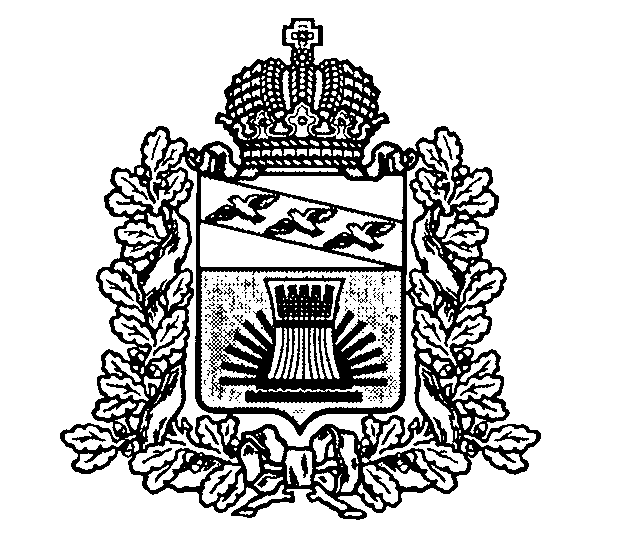 